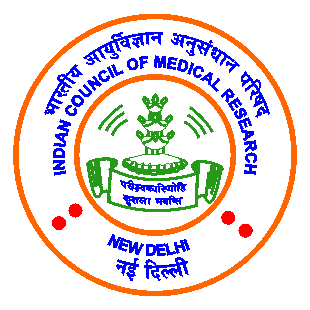 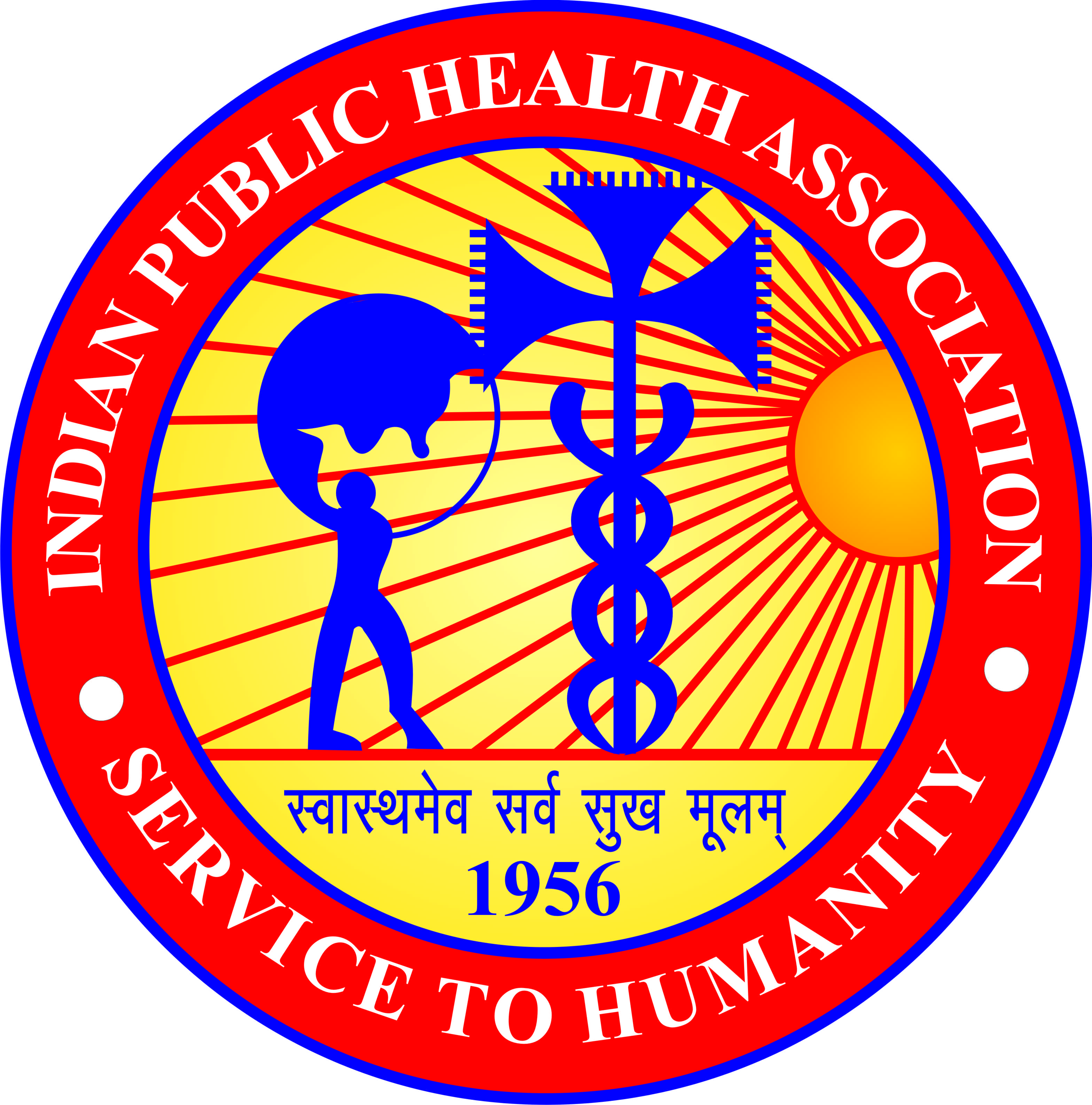 Registration FormName				……………………………………………………………………Age  				……………………………………………………………………Gender (Male / Female) 	…………………………………………………………………… Current Education 		…………………………………………………………………… Organization			……………………………………………………………………Education Background	……………………………………………………………………Address   			……………………………………………………………………				……………………………………………………………………				……………………………………………………………………Contact (Mobile) No.		……………………………………………………………………Email   				……………………………………………………………………Expectations from the Workshop:Details of Registration fee: Rs. 1500/=(In favour of Indian Public Health Association, payable at Kolkata)DD No:			Bank:							Issue Date:Amount:		    Rupees in words:NEFT may be done:- Name of Account	: Indian Public Health AssociationName of Bank		: IDBI Bank LimitedBranch Address	: Girish Park Branch, Meridian Plaza		    	 209, Chittaranjan Avenue, Kolkata- 700006	Account No.		: 0196104000053084IFSC Code		: IBKL0000196MICR Code		: 700259010				Signature of Candidate